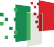 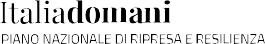 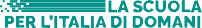 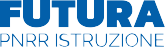 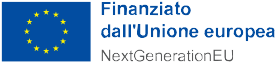 ALLEGATO A“PNRR STEM e Multilinguismo” Componente 1 – Potenziamento dell’offerta dei servizi di istruzione: dagli asili nido alle Università – Investimento 3.1 “Nuove competenze e nuovi linguaggi” (DM 65/2023) - Intervento A -B.Titolo del Progetto: “Futuro, lingue e scienze”Identificativo Progetto: M4C1I3.1-2023-1143-P-27776 CUP: B64D23002320006PROCEDURA DI SELEZIONE PER IL CONFERIMENTO DI INCARICO INDIVIDUALEIl/La sottoscritto/a ___________________________________ nato/a a _____________________________________ il____________________ residente a____________________________________ Provincia di __________________ Via _________________________________________n. _______Codice Fiscale _____________________________ in qualità di ______________________________________________ consapevole che la falsità in atti e le dichiarazioni mendaci sono punite ai sensi del codice penale e delle leggi speciali in materia e che, laddove dovesse emergere la non veridicità di quanto qui dichiarato, si avrà la decadenza dai benefici eventualmente ottenuti ai sensi dell’art. 75 del d.P.R. n. 445 del 28 dicembre 2000 e l’applicazione di ogni altra sanzione prevista dalla legge, nella predetta qualità, ai sensi e per gli effetti di cui agli artt. 46 e 47 del d.P.R. n. 445 del 28 dicembre 2000,CHIEDEchiede di partecipare alla selezione prevista dall’Avviso in oggetto per gli interventi:INTERVENTO A - REALIZZAZIONE DI PERCORSI DIDATTICI, FORMATIVI E DI ORIENTAMENTO PER STUDENTESSE E STUDENTITipologia 1: Percorsi di orientamento e formazione per il potenziamento delle competenze STEM, digitali e di innovazione - 11 edizioni da n. 29 ore in qualità di:EspertoTutorTipologia 2: Percorsi di tutoraggio per l’orientamento agli studi e alle carriere STEM – 1 edizioni da n. 11 ore in qualità di:EspertoTipologia 3: Percorsi di formazione per il potenziamento delle competenze linguistiche degli studenti- 8 edizioni da n. 30 ore in qualità di:EspertoTutorINTERVENTO BREALIZZAZIONE DI PERCORSI FORMATIVI ANNUALI DI LINGUA E DI METODOLOGIA PER DOCENTITipologia A: corsi annuali di formazione linguistica mirati al conseguimento della certificazione linguistica di livello B1, B2- 2 edizioni da n. 29 ore in qualità di:EspertoTipologia B: corsi annuali di metodologia CLIL (Francese e Spagnolo) - 2 edizioni da n. 29 ore in qualità di:EspertoA tal fine, dichiara, sotto la propria responsabilità che i recapiti presso i quali si intendono ricevere le comunicazioni sono i seguenti:residenza: ________________________________________________________________________________indirizzo posta elettronica ordinaria: ___________________________________________________________numero di telefono: ________________________________________________________________________autorizzando espressamente l’Istituzione scolastica all’utilizzo dei suddetti mezzi per effettuare le comunicazioni;di essere informato/a che l’Istituzione scolastica non sarà responsabile per il caso di dispersione di comunicazioni dipendente da mancata o inesatta indicazione dei recapiti di cui al comma 1, oppure da mancata o tardiva comunicazione del cambiamento degli stessi;di aver preso visione del Decreto e dell’Avviso e di accettare tutte le condizioni ivi contenute;di aver preso visione dell’informativa di cui all’art. 10 dell’Avviso;di prestare il proprio consenso, ai fini dell’espletamento della procedura in oggetto e del successivo conferimento dell’incarico, al trattamento dei propri dati personali ai sensi dell’art. 13 del Regolamento (UE) 2016/679 e del d.lgs. 30 giugno 2003, n. 196.Ai fini della partecipazione alla procedura in oggetto, il sottoscritto/a _______________________________________DICHIARA ALTRESÌdi possedere i requisiti di ammissione alla selezione in oggetto e, nello specifico, di: avere la cittadinanza italiana o di uno degli Stati membri dell’Unione europea; avere il godimento dei diritti civili e politici; non essere stato escluso/a dall’elettorato politico attivo;possedere l’idoneità fisica allo svolgimento delle funzioni cui la presente procedura di selezione si riferisce;non aver riportato condanne penali e di non essere destinatario/a di provvedimenti che riguardano l’applicazione di misure di prevenzione, di decisioni civili e di provvedimenti amministrativi iscritti nel casellario giudiziale;non essere sottoposto/a a procedimenti penali [o se sì a quali];non essere stato/a destituito/a o dispensato/a dall’impiego presso una Pubblica Amministrazione;non essere stato/a dichiarato/a decaduto/a o licenziato/a da un impiego statale;non trovarsi in situazione di incompatibilità, ai sensi di quanto previsto dal d.lgs. n. 39/2013 e dall’art. 53, del d.lgs. n. 165/2001;non trovarsi in situazioni di conflitto di interessi, anche potenziale, ai sensi dell’art. 53, comma 14, del d.lgs. 165/2001, che possano interferire con l’esercizio dell’incarico;di acconsentire al trattamento dei dati consapevole che l’I.S . “M. Pagano”:raccoglie, registra, elabora, conserva e custodisce dati personali identificativi dei soggetti con i quali entra in relazione nell’ambito delle procedure previste nel presente Avviso: in applicazione del D. Lgs 196/2003, i dati personali sono trattati in modo lecito, secondo correttezza e con adozione di idonee misure di protezione relativamente all’ambiente in cui vengono custoditi, al sistema adottato per elaborarli, ai soggetti incaricati del trattamento;responsabile del Trattamento dei dati è il Dirigente Scolastico:i dati possono essere comunque trattati in relazione ad adempimenti relativi o connessi alla gestione dell’Istituzione scolastica. i dati in nessun caso vengono comunicati a soggetti privati senza il preventivo consenso scritto dell’interessato/a; al soggetto interessato sono riconosciuti il diritto di accesso ai dati personali e gli altri diritti definiti dall’art. 7 del D.Lgs 196/03. ricevuta l’informativa di cui all’art. 13 del D.Lgs. 196/03, esprime il proprio consenso affinché i dati personali forniti con la presente richiesta possano essere trattati nel rispetto del D.Lgs per gli adempimenti connessi alla presente procedura.Si allega alla presente: Tabella Titoli – Allegato B Dichiarazione di insussistenza di incompatibilità – Allegato C Trattamento dei dati – Allegato D Curriculum vitae 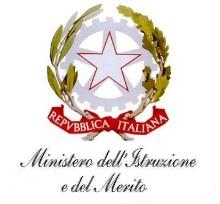 ISTITUTO DI ISTRUZIONE SECONDARIA SUPERIORE“MARIO PAGANO”Via Andrea  d’Isernia, 40 - 80122 - NapoliTel. 081.7613540 – fax 081.0097456 - C.F. 80063340634 – C.I. NAIS08700Re-mail: nais08700r@istruzione.it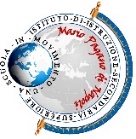 I.S. MARIO PAGANOLuogo e dataFirma del Partecipante